Instituto Nacional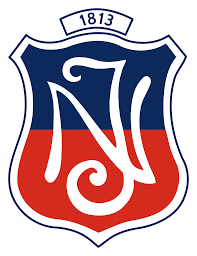 Lengua y Literatura3° Medio ElectivoCoord. 2020 K.A.C.(GUÍA 1)PARTICIPACIÓN Y ARGUMENTACIÓN EN DEMOCRACIANombre: _______________________________________________ Curso: ______Fecha: _______________ACTIVIDAD INICIAL: INTRODUCCIÓN A LA ARGUMENTACIÓN CONTEXTUALPara comenzar, esta clase debemos preguntarnos lo siguiente:1) ¿Por qué y cuándo argumentamos en la sociedad?________________________________________________________________________________________________________________________________________________________________________________________________________________________________________________________________________________________________________________________________________________________________________2) ¿Por qué los contextos influyen en la forma de argumentar?________________________________________________________________________________________________________________________________________________________________________________________________________________________________________________________________________________________________________________________________________________________________________________________________________________________________________________3) ¿De dónde vienen los argumentos en la vida cotidiana?________________________________________________________________________________________________________________________________________________________________________________________________________________________________________________________________________________________________________________________________________________________________________ACTIVIDAD 2Observa los videos que se te presentan a continuación y luego responde las siguientes interrogantes:A) https://youtu.be/wmW7QZIUTFUB) https://youtu.be/UaZTgOAK7FI1) ¿Por qué el contexto puede afectar la forma en que argumentamos?________________________________________________________________________________________________________________________________________________________________________________________________________________________________________________________________________________________________2) ¿Qué aspectos de la cultura de las personas pueden influir en la manera en que se argumenta?________________________________________________________________________________________________________________________________________________________________________________________________________________________________________________________________________________________________3) ¿Por qué las relaciones de jerarquía podrían influir en la manera en que se argumenta?________________________________________________________________________________________________________________________________________________________________________________________________________________________________________________________________________________________________ACTIVIDAD 3:Lea las siguientes situaciones hipotéticas. Luego, analice ambas situaciones de manera aislada, sin caer en comparaciones. Para llevar a cabo esta actividad deben guiarse por la pauta que se encuentra al final de esta guía.Pauta de análisis de situaciones de enunciación N°1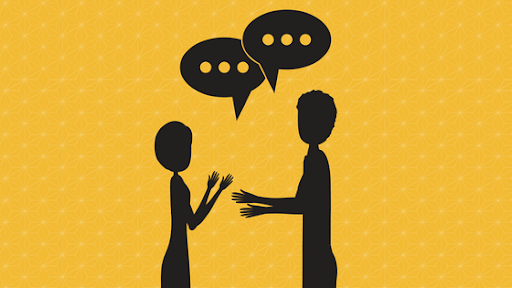 Pauta de análisis de situaciones de enunciación N°2ACTIVIDAD 4:Responda las interrogantes que se presentan a continuación.A) ¿Qué diferencias encontró entre las dos situaciones? ¿Cómo influirían aspectos comunicativos y culturales en la argumentación?B) ¿Qué otorgaría la legitimidad a las argumentaciones de cada participante?C) Respecto del enunciador de la situación 1: ¿cambiaría en algo si en vez de un joven fuese una joven? ¿Por qué?D) Considerando la etapa de desarrollo en la que estás y tu relación con el mundo “adulto”, ¿qué otras situaciones cotidianas podrían funcionar de forma similar que la situación 1? ¿Por qué? E) ¿Qué elementos culturales se repiten en ambas situaciones?OBJETIVOSSituación 1Un joven desea convencer a su madre para que lo autorice a asistir a una fiesta esa misma noche. Para ello, entrega información acerca del lugar en que se llevará a cabo, los otros asistentes y el motivo de la celebración. Esta reunión se realizará en un lugar de difícil acceso, por lo que el menor no llegará a su casa a dormir, también es probable que se consuma alcohol; ambos factores son percibidos como riesgosos por la madre. El joven aboga por la independencia y madurez para tomar sus propias decisiones, además arguye que la vida social es parte fundamental de su desarrollo integral y participar de estas situaciones es parte de ello. Situación 2Un grupo de estudiantes discute en el patio del colegio sobre el uso de uniformes a raíz de un plebiscito que habrá al interior de la institución. Rápidamente se establecen dos posturas. Para unos, el uniforme favorece la integración social y es más económico para los padres. La argumentación del segundo grupo va en la línea del ejercicio de la libertad y la expresión identitaria.Componentes de la situación de enunciaciónAspectos por analizar y preguntas guíaApuntesParticipante: Enunciador¿Quién es el enunciador? ¿Cómo piensa? ¿De dónde pueden venir sus ideas? ¿Qué relación tiene con el interlocutor? ¿Cómo podría esto afectar a la argumentación entre ellos?¿Qué características debería tener?¿De qué manera puede legitimar sus ideas para convencer al otro?¿Para qué se lleva a cabo la argumentación? ¿Qué quiere lograr?Participante: Interlocutor¿Quién es el interlocutor? ¿Cómo piensa? ¿De dónde pueden venir sus ideas?¿Qué relación tiene con el enunciador? ¿Cómo podría esto afectar a la argumentación entre ellos?¿Cómo se caracteriza?¿Qué criterios utiliza para evaluar el punto de vista del enunciador?Contexto¿Cuándo y dónde se produjo la controversia?¿Qué elementos del contexto pueden afectar a la controversia? ¿Cómo la afectan?Controversia ¿Cuál es el tema que provoca controversia? ¿Cuáles son las posturas involucradas?¿Cómo son las visiones de mundo que influyen en la controversia? ¿Afectan de alguna manera? ¿Cómo?Componentes de la situación de enunciaciónAspectos por analizar y preguntas guíaApuntesParticipante: Enunciador¿Quién es el enunciador? ¿Cómo piensa? ¿De dónde pueden venir sus ideas? ¿Qué relación tiene con el interlocutor? ¿Cómo podría esto afectar a la argumentación entre ellos?¿Qué características debería tener?¿De qué manera puede legitimar sus ideas para convencer al otro?¿Para qué se lleva a cabo la argumentación? ¿Qué quiere lograr?Participante: Interlocutor¿Quién es el interlocutor? ¿Cómo piensa? ¿De dónde pueden venir sus ideas?¿Qué relación tiene con el enunciador? ¿Cómo podría esto afectar a la argumentación entre ellos?¿Cómo se caracteriza?¿Qué criterios utiliza para evaluar el punto de vista del enunciador?Contexto¿Cuándo y dónde se produjo la controversia?¿Qué elementos del contexto pueden afectar a la controversia? ¿Cómo la afectan?Controversia ¿Cuál es el tema que provoca controversia? ¿Cuáles son las posturas involucradas?¿Cómo son las visiones de mundo que influyen en la controversia? ¿Afectan de alguna manera? ¿Cómo?